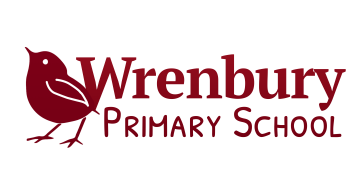 National Curriculum 2014 Planning DocumentY2Spelling AppendixThis document contains the Y2 Spelling appendix and should be used to support the planning, teaching and learning of Spelling in Year 2.As words with new GPCs are introduced, many previously-taught GPCs can be revised at the same time as these words will usually contain them.Spelling – work for year 2Revision of work from year 1New work for year 2Statutory requirementsRules and guidance (non-statutory)Example words (non-statutory)The /dʒ/ sound spelt as ge and dge at the end of words, and sometimes spelt as g elsewhere in words before e, i and yThe letter j is never used for the /dʒ/ sound at the end of English words.At the end of a word, the /dʒ/ sound is spelt –dge straight after the /æ/, /ɛ/, /ɪ/, /ɒ/, /ʌ/ and /ʊ/ sounds (sometimes called ‘short’ vowels).After all other sounds, whether vowels or consonants, the /dʒ/ sound is spelt as –ge at the end of a word.In other positions in words, the /dʒ/ sound is often (but not always) spelt as g before e, i, and y. The /dʒ/ sound is always spelt as j before a, o and u.badge, edge, bridge, dodge, fudge

age, huge, change, charge, bulge, village
gem, giant, magic, giraffe, energy
jacket, jar, jog, join, adjustThe /s/ sound spelt c before e, i and yrace, ice, cell, city, fancyThe /n/ sound spelt kn and (less often) gn at the beginning of wordsThe ‘k’ and ‘g’ at the beginning of these words was sounded hundreds of years ago.knock, know, knee, gnat, gnawThe /r/ sound spelt wr at the beginning of wordsThis spelling probably also reflects an old pronunciation.write, written, wrote, wrong, wrapThe /l/ or /əl/ sound spelt –le at the end of wordsThe –le spelling is the most common spelling for this sound at the end of words.table, apple, bottle, little, middleStatutory requirementsRules and guidance (non-statutory)Example words (non-statutory)The /l/ or /əl/ sound spelt –el at the end of wordsThe –el spelling is much less common than –le.The –el spelling is used after m, n, r, s, v, w and more often than not after s.camel, tunnel, squirrel, travel, towel, tinselThe /l/ or /əl/ sound spelt –al at the end of wordsNot many nouns end in –al, but many adjectives do.metal, pedal, capital, hospital, animalWords ending –ilThere are not many of these words.pencil, fossil, nostrilThe /aɪ/ sound spelt –y at the end of wordsThis is by far the most common spelling for this sound at the end of words.cry, fly, dry, try, reply, JulyAdding –es to nouns and verbs ending in 
–yThe y is changed to i before –es is added.flies, tries, replies, copies, babies, carriesAdding –ed, –ing, –er and –est to a root word ending in –y with a consonant before itThe y is changed to i before –ed, –er and –est are added, but not before –ing as this would result in ii. The only ordinary words with ii are skiing and taxiing.copied, copier, happier, happiest, cried, replied…but copying, crying, replyingAdding the endings –ing, –ed, –er, –est and –y to words ending in –e with a consonant before itThe –e at the end of the root word is dropped before –ing, –ed, –er, 
–est, –y or any other suffix beginning with a vowel letter is added. Exception: being.hiking, hiked, hiker, nicer, nicest, shinyAdding –ing, –ed, 
–er, –est and –y to words of one syllable ending in a single consonant letter after a single vowel letterThe last consonant letter of the root word is doubled to keep the /æ/, /ɛ/, /ɪ/, /ɒ/ and /ʌ/ sound (i.e. to keep the vowel ‘short’).Exception: The letter ‘x’ is never doubled: mixing, mixed, boxer, sixes.patting, patted, humming, hummed, dropping, dropped, sadder, saddest, fatter, fattest, runner, runnyThe /ɔ:/ sound spelt a before l and llThe /ɔ:/ sound (‘or’) is usually spelt as a before l and ll.all, ball, call, walk, talk, alwaysThe /ʌ/ sound spelt oother, mother, brother, nothing, MondayStatutory requirementsRules and guidance (non-statutory)Example words (non-statutory)The /i:/ sound spelt 
–eyThe plural of these words is formed by the addition of –s (donkeys, monkeys, etc.).key, donkey, monkey, chimney, valleyThe /ɒ/ sound spelt a after w and qua is the most common spelling for the /ɒ/ (‘hot’) sound after w and qu.want, watch, wander, quantity, squashThe /ɜ:/ sound spelt or after wThere are not many of these words.word, work, worm, world, worthThe /ɔ:/ sound spelt ar after wThere are not many of these words.war, warm, towardsThe /ʒ/ sound spelt stelevision, treasure, usualThe suffixes –ment, 
–ness, –ful , –less and –lyIf a suffix starts with a consonant letter, it is added straight on to most root words without any change to the last letter of those words.Exceptions:(1) argument(2) root words ending in –y with a consonant before it but only if the root word has more than one syllable.enjoyment, sadness, careful, playful, hopeless, plainness (plain + ness), badlymerriment, happiness, plentiful, penniless, happilyContractionsIn contractions, the apostrophe shows where a letter or letters would be if the words were written in full (e.g. can’t – cannot).It’s means it is (e.g. It’s raining) or sometimes it has (e.g. It’s been raining), but it’s is never used for the possessive.can’t, didn’t, hasn’t, couldn’t, it’s, I’llThe possessive apostrophe (singular nouns)Megan’s, Ravi’s, the girl’s, the child’s, the man’sWords ending in –tionstation, fiction, motion, national, sectionStatutory requirementsRules and guidance (non-statutory)Example words (non-statutory)Homophones and near-homophonesIt is important to know the difference in meaning between homophones.there/their/they’re, here/hear, quite/quiet, see/sea, bare/bear, one/won, sun/son, to/too/two, be/bee, blue/blew, night/knightCommon exception wordsSome words are exceptions in some accents but not in others – e.g. past, last, fast, path and bath are not exceptions in accents where the a in these words is pronounced /æ/, as in cat.Great, break and steak are the only common words where the /eɪ/ sound is spelt ea.door, floor, poor, because, find, kind, mind, behind, child, children*, wild, climb, most, only, both, old, cold, gold, hold, told, every, everybody, even, great, break, steak, pretty, beautiful, after, fast, last, past, father, class, grass, pass, plant, path, bath, hour, move, prove, improve, sure, sugar, eye, could, should, would, who, whole, any, many, clothes, busy, people, water, again, half, money, Mr, Mrs, parents, Christmas – and/or others according to programme used.Note: ‘children’ is not an exception to what has been taught so far but is included because of its relationship with ‘child’.